ИНФОРМАЦИОННЫЙ БЮЛЛЕТЕНЬ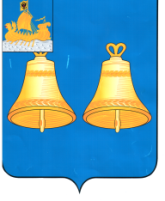 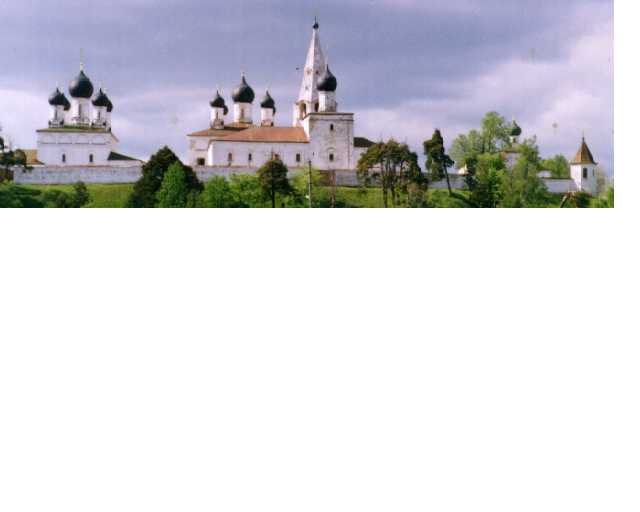 МАКАРЬЕВСКОГО МУНИЦИПАЛЬНОГО РАЙОНА КОСТРОМСКОЙ ОБЛАСТИИЗБИРАТЕЛЬНАЯ КОМИССИЯ МУНИЦИПАЛЬНОГО ОБРАЗОВАНИЯ МАКАРЬЕВСКИЙ МУНИЦИПАЛЬНЫЙ РАЙОНКОСТРОМСКОЙ ОБЛАСТИПОСТАНОВЛЕНИЕот 4 апреля 2019 года                                                                    № 1  г. Макарьев                            О Календарном плане мероприятий по подготовке и проведению досрочных выборов главы Макарьевского муниципального района Костромской области с днем голосования 23 июня 2019 годаНа основании статьи 42 Избирательного кодекса Костромской области, решения Собрания депутатов Макарьевского муниципального района Костромской области от 29 марта 2019 года № 15 «О назначении досрочных выборов Главы Макарьевского муниципального района Костромской области» избирательная комиссия муниципального образования Макарьевский муниципальный район Костромской области постановляет:1. Утвердить Календарный план мероприятий по подготовке и проведению досрочных выборов главы Макарьевского муниципального района Костромской области с днем голосования 23 июня 2019 года (далее – Календарный план) (приложение № 1).  2.  Опубликовать настоящее постановление в информационном бюллетене Макарьевского муниципального района Костромской области и разместить на страничке территориальной избирательной комиссии Макарьевского района Костромской области на официальном сайте администрации Макарьевского муниципального района Костромской области в информационно-телекоммуникационной сети «Интернет».3. Опубликовать в общественно – политической газете «Макарьевский вестник» информационный материал «Этапы избирательной кампании по досрочным выборам главы Макарьевского муниципального района Костромской области 23 июня 2019 года», основанный на Календарном плане (приложение № 2).4. Возложить контроль исполнения настоящего постановления на председателя избирательной комиссии муниципального образования Макарьевский муниципальный район Костромской области Т.С. Щеткину.Председатель избирательной комиссии                                                                                                                                 Т.С. ЩеткинаСекретарь избирательной комиссии                                                                                                                                                           И.А. ЛовчеваПриложение № 1 к постановлениюизбирательной комиссии муниципального образования   от 4 апреля 2019 года № 1Календарный планмероприятий по подготовке и проведению досрочных выборов главы Макарьевского муниципального района Костромской области с днем голосования 23 июня 2019 года                                       Дата назначения выборов	                    29 марта 2019 годаПриложение № 2 к постановлению избирательной комиссии муниципального образованияот 4 апреля 2019 года № 1этапы избирательной кампаниипо досрочным выборам главы Макарьевского муниципального района Костромской области 23 июня 2019 года*Календарный план мероприятий по подготовке и проведению досрочных выборов главы Макарьевского муниципального района Костромской области размещен в разделе «Выборы и референдумы» на страничке территориальной избирательной комиссии Макарьевского района Костромской области на официальном сайте администрации Макарьевского муниципального района Костромской области в информационно-телекоммуникационной сети «Интернет».Извещение о проведении собрания о согласовании местоположения границы земельного участкаКадастровым инженером Осиповой Анастасией Сергеевной, почтовый адрес: Костромская обл., г. Макарьев, микрорайон 23 кв., д.14, кв.8, эл. почта: nastya.anasta.osipova@list.ru, тел. 89109237003, реестровый номер 36199 выполняются кадастровые работы в отношении земельного участка,  расположенного по адресу: Костромская область, р-н Макарьевский, Юркинское сельское поселение,д.Юркино,д.206,кв.1 , с кадастровым номером 44:09:060101:274.Заказчиком кадастровых работ является Макаров Николай Анатольевич: 157467, Костромская обл., Макарьевский р-н, д. Юркино, д.206, кв.1.  , тел. 89101993188.Смежные земельные участки, с правообладателями которых требуется согласовать местоположение границы: кадастровый номер 44:09:060101:273, расположенный: Костромская обл., Макарьевский р-н, д. Юркино, д.206, кв.2; кадастровый номер 44:09:060101:271, расположенный: Костромская обл., Макарьевский р-н, д. Юркино,д.204, кв.2.Собрание по поводу согласования местоположения границы состоится по адресу: Костромская область, р-н Макарьевский, Юркинское сельское поселение, д. Юркино, д.206,кв.1,  "11" мая  2019 г. в 10 часов 00 минут.С проектом межевого плана земельного участка можно ознакомиться по адресу: Костромская обл., г. Макарьев, пл. Революции, д.22,пом.10.Требования о проведении согласования местоположения границ земельных участков на местности принимаются с 10 апреля  2019 г. по 11 мая 2019 г., обоснованные возражения о местоположении границ земельных участков после ознакомления с проектом межевого плана принимаются с 10 апреля 2019 г. по 11 мая  2019 г., по адресу: Костромская обл., г. Макарьев, пл. Революции, д.22,пом.10 .При проведении согласования местоположения границ при себе необходимо иметь документ, удостоверяющий личность, а также документы о правах на земельный участок (часть 12 статьи 39, часть 2 статьи 40 Федерального закона от 24 июля 2007 г. № 221-ФЗ «О кадастровой деятельности»).Извещение о проведении собрания о согласовании местоположения границы земельного участкаКадастровым инженером Осиповой Анастасией Сергеевной, почтовый адрес: Костромская обл., г. Макарьев, микрорайон 23 кв., д.14, кв.8, эл. почта: nastya.anasta.osipova@list.ru, тел. 89109237003, реестровый номер 36199 выполняются кадастровые работы в отношении земельного участка,  расположенного по адресу:Костромская область, р-н Макарьевский, п Горчуха, ул Октябрьская, д 22, кв 1, с кадастровым номером 44:09:150101:166.Заказчиком кадастровых работ является Веселова Татьяна Григорьевна: 157483, Костромская обл., Макарьевский р-н, п.Горчуха,ул.Октябрьская,д.22,кв.2, тел. 89109567690.Смежные земельные участки, с правообладателями которых требуется согласовать местоположение границы: кадастровый номер 44:09:150101:258, расположенный: обл. Костромская, р-н Макарьевский, Горчухинское сельское поселение, п. Горчуха, ул. Октябрьская, дом 22, кв.2; кадастровый номер 44:09:150101:381, расположенный: обл. Костромская, р-н Макарьевский, с/п Горчухинское, п. Горчуха, ул. Октябрьская, дом 20, кв.4.Собрание по поводу согласования местоположения границы состоится по адресу: Костромская область, р-н Макарьевский, п Горчуха, ул Октябрьская, д 22, кв 1,  "11" мая  2019 г. в 10 часов 00 минут.С проектом межевого плана земельного участка можно ознакомиться по адресу: Костромская обл., г. Макарьев, пл. Революции, д.22,пом.10.Требования о проведении согласования местоположения границ земельных участков на местности принимаются с 10 апреля  2019 г. по 11 мая 2019 г., обоснованные возражения о местоположении границ земельных участков после ознакомления с проектом межевого плана принимаются с  10 апреля 2019 г. по 11 мая 2019 г., по адресу: Костромская обл., г. Макарьев, пл. Революции, д.22,пом.10.При проведении согласования местоположения границ при себе необходимо иметь документ, удостоверяющий личность, а также документы о правах на земельный участок (часть 12 статьи 39, часть 2 статьи 40 Федерального закона от 24 июля 2007 г. № 221-ФЗ «О кадастровой деятельности»).Извещение о проведении собрания о согласовании местоположения границы земельного участкаКадастровым инженером Осиповой Анастасией Сергеевной, почтовый адрес: Костромская обл., г. Макарьев, микрорайон 23 кв., д.14, кв.8, эл. почта: nastya.anasta.osipova@list.ru, тел. 89109237003, реестровый номер 36199 выполняются кадастровые работы в отношении земельного участка,  расположенного по адресу: Костромская область, р-н Макарьевский, п Горчуха, ул Набережная, д 62 , с кадастровым номером 44:09:150101:571.Заказчиком кадастровых работ является Кручинина Татьяна Алексеевна: 157483, Костромская обл., Макарьевский р-н, п.Горчуха,ул.Набережная,д.62, тел. 89051505325.Смежные земельные участки, с правообладателями которых требуется согласовать местоположение границы: кадастровый номер 44:09:000000:272,  расположенный: Костромская область, р-н Макарьевский, Макарьевский лесхоз: лесничества Ануфриевское, Унженское, Нейское, Макарьевское, Красногорское, Коршунское.Собрание по поводу согласования местоположения границы состоится по адресу: Костромская область, р-н Макарьевский, п Горчуха, ул Набережная, д 62,  "11" мая  2019 г. в 10 часов 00 минут.С проектом межевого плана земельного участка можно ознакомиться по адресу: Костромская обл., г. Макарьев, пл. Революции, д.22,пом.10.Требования о проведении согласования местоположения границ земельных участков на местности принимаются с 10 апреля  2019 г. по 11 мая 2019 г., обоснованные возражения о местоположении границ земельных участков после ознакомления с проектом межевого плана принимаются с  10 апреля 2019 г. по 11 мая 2019 г., по адресу: Костромская обл., г. Макарьев, пл. Революции, д.22,пом.10.При проведении согласования местоположения границ при себе необходимо иметь документ, удостоверяющий личность, а также документы о правах на земельный участок (часть 12 статьи 39, часть 2 статьи 40 Федерального закона от 24 июля 2007 г. № 221-ФЗ «О кадастровой деятельности»).Извещение о проведении собрания о согласовании местоположения границы земельного участкаКадастровым инженером Осиповой Анастасией Сергеевной, почтовый адрес: Костромская обл., г. Макарьев, микрорайон 23 кв., д.14, кв.8, эл. почта: nastya.anasta.osipova@list.ru, тел. 89109237003, реестровый номер 36199 выполняются кадастровые работы в отношении земельного участка,  расположенного по адресу: Костромская область, р-н Макарьевский, д Юркино, д 126, кв 2, с кадастровым номером 44:09:060101:296.Заказчиком кадастровых работ является Шешин Александр Иванович: 157467, Костромская обл., Макарьевский р-н, д. Юркино, д.126, кв.2.  , тел. 89159137243.Смежные земельные участки, с правообладателями которых требуется согласовать местоположение границы: кадастровый номер 44:09:060101:295, расположенный: Костромская область, р-н Макарьевский, д Юркино, д 126, кв 1.Собрание по поводу согласования местоположения границы состоится по адресу: Костромская область, р-н Макарьевский, д Юркино, д 126, кв 2,  "11"мая  2019 г. в 10 часов 00 минут.С проектом межевого плана земельного участка можно ознакомиться по адресу: Костромская обл., г. Макарьев, пл. Революции, д.22,пом.10.Требования о проведении согласования местоположения границ земельных участков на местности принимаются с 10 апреля  2019 г. по 11 мая  2019 г., обоснованные возражения о местоположении границ земельных участков после ознакомления с проектом межевого плана принимаются с 10 апреля 2019 г. по 11 мая 2019 г., по адресу: Костромская обл., г. Макарьев, пл. Революции, д.22,пом.10.При проведении согласования местоположения границ при себе необходимо иметь документ, удостоверяющий личность, а также документы о правах на земельный участок (часть 12 статьи 39, часть 2 статьи 40 Федерального закона от 24 июля 2007 г. № 221-ФЗ «О кадастровой деятельности»).Извещение о проведении собрания о согласовании местоположения границы земельного участкаКадастровым инженером Осиповой Анастасией Сергеевной, почтовый адрес: Костромская обл., г. Макарьев, микрорайон 23 кв., д.14, кв.8, эл. почта: nastya.anasta.osipova@list.ru, тел. 89109237003, реестровый номер 36199 выполняются кадастровые работы в отношении земельного участка,  расположенного по адресу: обл. Костромская, р-н Макарьевский, с/п Горчухинское, п. Горчуха, ул. Советская, дом 53, кв.1, с кадастровым номером 44:09:150101:763.Заказчиком кадастровых работ является Никольский Николай Викторович: 157483, Костромская обл., Макарьевский р-н, п.Горчуха,ул.Советская,д.53,кв.1, тел. 89067179310.Смежные земельные участки, с правообладателями которых требуется согласовать местоположение границы: кадастровый номер 44:09:150101:764 , расположенный: обл. Костромская, р-н Макарьевский, с/п Горчухинское, п. Горчуха, ул. Советская, дом 53, кв.2  ; кадастровый номер 44:09:150101:69, расположенный: обл. Костромская, р-н Макарьевский, Горчухинское сельское поселение, п. Горчуха, ул. Советская, дом 51, квартира 2; кадастровый номер 44:09:150101:610, расположенный: Костромская область, р-н Макарьевский, п Горчуха, ул 8 Марта, д 42, кв 2; кадастровый номер  44:09:150101:611, расположенный по адресу: Костромская область, р-н Макарьевский, п Горчуха, ул 8 Марта, д 44, кв 1.Собрание по поводу согласования местоположения границы состоится по адресу: обл. Костромская, р-н Макарьевский, п. Горчуха, ул. Советская, дом 53, кв.1,  "11"мая  2019 г. в 10 часов 00 минут.С проектом межевого плана земельного участка можно ознакомиться по адресу: Костромская обл., г. Макарьев, пл. Революции, д.22,пом.10.Требования о проведении согласования местоположения границ земельных участков на местности принимаются с 10 апреля  2019 г. по 11 мая 2019 г., обоснованные возражения о местоположении границ земельных участков после ознакомления с проектом межевого плана принимаются с 10 апреля 2019 г. по 11 мая  2019 г., по адресу: Костромская обл., г. Макарьев, пл. Революции, д.22,пом.10.При проведении согласования местоположения границ при себе необходимо иметь документ, удостоверяющий личность, а также документы о правах на земельный участок (часть 12 статьи 39, часть 2 статьи 40 Федерального закона от 24 июля 2007 г. № 221-ФЗ «О кадастровой деятельности»).Извещение о проведении собрания о согласовании местоположения границы земельного участкаКадастровым инженером Осиповой Анастасией Сергеевной, почтовый адрес: Костромская обл., г. Макарьев, микрорайон 23 кв., д.14, кв.8, эл. почта: nastya.anasta.osipova@list.ru, тел. 89109237003, реестровый номер 36199 выполняются кадастровые работы в отношении земельного участка,  расположенного по адресу: Костромская область, р-н Макарьевский, д Юркино, д 168, кв 1, с кадастровым номером 44:09:060101:309.Заказчиком кадастровых работ является Крепышева Елена Александровна: 157467, Костромская обл., Макарьевский р-н, д. Юркино, д.168, кв.1.  , тел. 89206429588.Смежные земельные участки, с правообладателями которых требуется согласовать местоположение границы: кадастровый номер 44:09:060101:346, расположенный: обл. Костромская, р-н Макарьевский, Юркинское сельское поселение, д. Юркино, дом 168, кв.2; кадастровый номер 44:09:060101:348, расположенный: обл. Костромская, р-н Макарьевский, с/пЮркинское, д. Юркино, дом 170.Собрание по поводу согласования местоположения границы состоится по адресу: Костромская область, р-н Макарьевский, д Юркино, д 168, кв 1,   "11" мая  2019 г. в 10 часов 00 минут.С проектом межевого плана земельного участка можно ознакомиться по адресу: Костромская обл., г. Макарьев, пл. Революции, д.22,пом.10.Требования о проведении согласования местоположения границ земельных участков на местности принимаются с 10 апреля  2019 г. по 11 мая 2019 г., обоснованные возражения о местоположении границ земельных участков после ознакомления с проектом межевого плана принимаются с 10 апреля 2019 г. по 11 мая  2019 г., по адресу: Костромская обл., г. Макарьев, пл. Революции, д.22,пом.10 .При проведении согласования местоположения границ при себе необходимо иметь документ, удостоверяющий личность, а также документы о правах на земельный участок (часть 12 статьи 39, часть 2 статьи 40 Федерального закона от 24 июля 2007 г. № 221-ФЗ «О кадастровой деятельности»).УЧРЕДИТЕЛИ: Собрание депутатов и администрация Макарьевского муниципального районаТираж:   35  экз.                      наш адрес: . Макарьев,  пл. Революции, д. 8                           цена: бесплатноДата официального опубликования (публикации) решения о назначении выборов2 апреля 2019 годаДень голосования23 июня  2019 года№ п/пСодержание мероприятияСрок исполненияИсполнителиИЗБИРАТЕЛЬНЫЕ УЧАСТКИ. ИЗБИРАТЕЛЬНЫЕ КОМИССИИИЗБИРАТЕЛЬНЫЕ УЧАСТКИ. ИЗБИРАТЕЛЬНЫЕ КОМИССИИИЗБИРАТЕЛЬНЫЕ УЧАСТКИ. ИЗБИРАТЕЛЬНЫЕ КОМИССИИИЗБИРАТЕЛЬНЫЕ УЧАСТКИ. ИЗБИРАТЕЛЬНЫЕ КОМИССИИ1.Опубликование списков избирательных участков с указанием их номеров и границ (если избирательный участок образован на части территории населенного пункта) либо перечня населенных пунктов (если избирательный участок образован на территориях одного или нескольких населенных пунктов), мест нахождения участковых избирательных комиссий и помещений для голосования, а также номеров телефонов участковых избирательных комиссийНе позднее 
13 мая 2019 годаИсполняющий полномочия главы Макарьевского муниципального района Костромской области (далее – исполняющий полномочия главы администрации)СПИСКИ ИЗБИРАТЕЛЕЙСПИСКИ ИЗБИРАТЕЛЕЙСПИСКИ ИЗБИРАТЕЛЕЙСПИСКИ ИЗБИРАТЕЛЕЙ2.Представление сведений об избирателях в избирательную комиссию муниципального образования для составления списков избирателей Сразу после назначения дня голосования Исполняющий полномочия главы администрации3.Составление списков избирателей отдельно по каждому избирательному участкуНе позднее 
7 июня 2019 годаИзбирательная комиссия муниципального образования4.Передача первых экземпляров списков избирателей по акту соответствующим участковым избирательным комиссиямНе позднее 
12 июня 2019 годаИзбирательная комиссия  муниципального образования5.Представление списков избирателей для ознакомления избирателей и дополнительного уточненияC 12 июня 2019 годаУчастковые избирательные комиссии6.Уточнение списков избирателейПосле получения списка избирателей из избирательной комиссии муниципального образованияУчастковые избирательные комиссии7.Подписание списка избирателей с внесенными в него до дня голосования уточнениями с указанием числа избирателей, включенных в список избирателей на момент его подписания, заверение его печатью участковой избирательной комиссии, брошюровка списка (отдельных книг списка) избирателейНе позднее 18 часов 22 июня 2019 года 
Председатели и секретари участковых избирательных комиссийПОЛИТИЧЕСКИЕ ПАРТИИПОЛИТИЧЕСКИЕ ПАРТИИПОЛИТИЧЕСКИЕ ПАРТИИПОЛИТИЧЕСКИЕ ПАРТИИ8.Подготовка, опубликование и направление в избирательную комиссию муниципального образования списка политических партий, региональных отделений и иных структурных подразделений политических партий, иных общественных объединений, имеющих право в соответствии с Федеральным законом «О политических партиях», Федеральным законом «Об основных гарантиях избирательных прав и права на участие в референдуме граждан Российской Федерации» принимать участие в выборах, по состоянию на день официального опубликования (публикации) решения о назначении досрочных выборов главы Макарьевского муниципального района Костромской области (далее – досрочные выборы)Не позднее 5 апреля 2019 годаУправление Министерства юстиции Российской Федерации по Костромской области9.Публикация политической партией, выдвинувшей зарегистрированного кандидата, своей предвыборной программы (не менее чем в одном муниципальном периодическом печатном издании), размещение ее в информационно – телекоммуникационной сети «Интернет»Не позднее
12 июня2019 годаПолитические партии ВЫДВИЖЕНИЕ И РЕГИСТРАЦИЯ КАНДИДАТОВ НА ДОЛЖНОСТЬ ГЛАВЫМАКАРЬЕВСКОГО МУНИЦИПАЛЬНОГО РАЙОНА КОСТРОМСКОЙ ОБЛАСТИВЫДВИЖЕНИЕ И РЕГИСТРАЦИЯ КАНДИДАТОВ НА ДОЛЖНОСТЬ ГЛАВЫМАКАРЬЕВСКОГО МУНИЦИПАЛЬНОГО РАЙОНА КОСТРОМСКОЙ ОБЛАСТИВЫДВИЖЕНИЕ И РЕГИСТРАЦИЯ КАНДИДАТОВ НА ДОЛЖНОСТЬ ГЛАВЫМАКАРЬЕВСКОГО МУНИЦИПАЛЬНОГО РАЙОНА КОСТРОМСКОЙ ОБЛАСТИВЫДВИЖЕНИЕ И РЕГИСТРАЦИЯ КАНДИДАТОВ НА ДОЛЖНОСТЬ ГЛАВЫМАКАРЬЕВСКОГО МУНИЦИПАЛЬНОГО РАЙОНА КОСТРОМСКОЙ ОБЛАСТИ10.Выдвижение кандидатов на должность главы Макарьевского муниципального района Костромской области в порядке самовыдвижения (далее - кандидат, кандидаты) С 18 апреля по12 мая 2019 года 
Граждане Российской Федерации, обладающие пассивным избирательным правом11.Выдвижение кандидатов политической партией, региональным отделением, иным структурным подразделением политической партии, иным общественным объединением (далее - избирательные объединения) С 18 апреля по12 мая 2019 годаИзбирательные объединения12.Сбор подписей избирателей в поддержку выдвижения кандидата, выдвинутого в порядке самовыдвиженияСо дня, следующего за днем получения избирательной комиссией муниципального образования уведомления о выдвижении кандидатаКандидаты13.Представление в избирательную комиссию муниципального образования документов для регистрации кандидатаНе позднее 18 часов 
13 мая 2019 годаКандидаты14.Принятие решения о регистрации кандидата либо об отказе в регистрации кандидатаНе позднее, чем на десятый день со дня принятия избирательной комиссией муниципального образования необходимых для регистрации документовИзбирательная комиссия муниципального образования15.Передача сведений о зарегистрированных кандидатах в газету «Макарьевский вестник»В течение 48 часов после регистрации Избирательная комиссия муниципального образования16.Представление в избирательную комиссию муниципального образования заверенных копий приказов (распоряжений) об освобождении на время участия в выборах от выполнения должностных или служебных обязанностей зарегистрированных кандидатов, находящихся на государственной или муниципальной службе либо работающих в организациях, осуществляющих выпуск средств массовой информацииНе позднее чем через пять дней со дня регистрации
Зарегистрированные кандидаты17.Представление в избирательную комиссию муниципального образования списка назначенных наблюдателейНе позднее 
19 июня 2019 года, а 
при проведении досрочного голосования – не позднее 8 июня 2019 годаЗарегистрированные кандидаты, избирательные объединения, выдвинувшие зарегистрированных кандидатов18.Представление в участковые избирательные комиссии списков назначенных наблюдателейНе позднее 21 июня 2019 года, а 
при проведении досрочного голосования – не позднее 17 июня 2019 годаИзбирательная комиссия муниципального образования19.Назначение уполномоченных представителей по финансовым вопросамПосле выдвижения кандидатаКандидаты20.Регистрация уполномоченных представителей по финансовым вопросамНа основании поступления письменного заявления кандидата, согласия гражданина исполнять указанные полномочия  и нотариально удостоверенной доверенности, выданной уполномоченному представителю по финансовым вопросам, при предъявлении гражданином паспорта либо документа, заменяющего паспорт гражданинаИзбирательная комиссия муниципального образования 21.Назначение доверенных лиц кандидатов, зарегистрированных кандидатовПосле выдвижения кандидатаКандидаты, зарегистрированные кандидаты22.Регистрация доверенных лиц кандидатов, зарегистрированных кандидатовВ течение пяти дней со дня поступления письменного заявления кандидата о назначении доверенного лица и заявления самого гражданина о согласии быть доверенным лицом, а также иных документовИзбирательная комиссия муниципального образования23.Реализация права кандидата, зарегистрированного кандидата на снятие своей кандидатурыНе позднее 17 июня 2019 года, 
а в случае наличия вынуждающих к нему обстоятельств - не позднее 21 июня 2019 года Кандидат, зарегистрированныйкандидат24.Реализация права избирательного объединения на отзыв выдвинутого им кандидата Не позднее 
17 июня 2019 года Избирательное объединениеИНФОРМИРОВАНИЕ ИЗБИРАТЕЛЕЙ И ПРЕДВЫБОРНАЯ АГИТАЦИЯИНФОРМИРОВАНИЕ ИЗБИРАТЕЛЕЙ И ПРЕДВЫБОРНАЯ АГИТАЦИЯИНФОРМИРОВАНИЕ ИЗБИРАТЕЛЕЙ И ПРЕДВЫБОРНАЯ АГИТАЦИЯИНФОРМИРОВАНИЕ ИЗБИРАТЕЛЕЙ И ПРЕДВЫБОРНАЯ АГИТАЦИЯ25.Размещение на информационных стендах в помещениях избирательных комиссий информации о зарегистрированных кандидатах Не позднее 
7 июня 2019 года 
Избирательная комиссия муниципального образования26.Агитационный периодСо дня выдвижения кандидата и до ноля часов 22 июня2019 года27.Представление в Управление Федеральной службы по надзору в сфере связи, информационных технологий и массовых коммуникаций по Костромской области перечня государственных, муниципальных организаций телерадиовещания и государственных, муниципальных периодических печатных изданийНе позднее 7 апреля 2019 года Органы местного самоуправления28.Представление в избирательную 
комиссию муниципального образования перечня муниципальных организаций телерадиовещания, а также муниципальных периодических печатных изданий Не позднее 12 апреля 2019 года 
Управление Федеральной службы по надзору в сфере связи, информационных технологий и массовых коммуникаций поКостромской области29.Опубликование перечня муниципальных организаций телерадиовещания, а также муниципальных периодических печатных изданий, обязанных предоставлять печатную площадь для проведения предвыборной агитацииНе позднее 17 апреля 2019 года 
Избирательная комиссия муниципального образования30.Опубликование информации об общем объеме бесплатной печатной площади, предоставляемой зарегистрированным кандидатамНе позднее 2 мая 2019 годаРедакция газеты «Макарьевский вестник»31.Опубликование сведений о размере (в валюте Российской Федерации) и других условиях оплаты печатной площади, услуг по размещению агитационных материалов. Представление указанных сведений, информации о дате и об источнике их опубликования, сведений о регистрационном номере и дате выдачи свидетельства о регистрации средства массовой информации и уведомлений о готовности предоставить печатную площадь для проведения предвыборной агитации, услуги по размещению агитационных материалов за плату зарегистрированным кандидатам в избирательную комиссию муниципального образованияНе позднее2 мая 2019 годаРедакция газеты «Макарьевский вестник»32.Проведение предвыборной агитации в газете «Макарьевский вестник»С 25 мая 2019 года до ноля часов 22 июня 2019 года Зарегистрированные кандидаты33.Предоставление бесплатной печатной площадиС 25 мая 2019 года до ноля часов 22 июня 2019 годаРедакция газеты «Макарьевский вестник»34.35.Представление в избирательную комиссию муниципального образования письменных заявок зарегистрированных кандидатов на предоставление редакцией газеты «Макарьевский вестник» бесплатной печатной площадиПроведение жеребьевки в целях распределения бесплатной печатной площади, определения дат бесплатных публикаций предвыборных агитационных материаловНе позднее 23 мая 2019 годаВ течение двух дней по завершении регистрации кандидатовЗарегистрированные кандидатыИзбирательная комиссия муниципального образования, редакция газеты «Макарьевский вестник»36.Реализация права зарегистрированного кандидата отказаться от использования предоставленной ему для проведения предвыборной агитации печатной площади, сообщив об этом в письменной форме  редакции газеты «Макарьевский вестник»Не позднее, чем за пять дней до дня публикации Зарегистрированный кандидат  37.Проведение жеребьевки в целях распределения печатных площадей, определения дат опубликования предвыборных агитационных материалов за платуНе позднее 
24 мая 2019 годаРедакция газеты «Макарьевский вестник»38.Представление в избирательную комиссию муниципального образования данных учета объемов и стоимости печатной площади, предоставленных зарегистрированным кандидатамНе позднее 
3 июля 2019 года Редакция газеты «Макарьевский вестник»39.Запрет на опубликование (обнародование) результатов опросов общественного мнения, прогнозов результатов досрочных выборов, иных исследований, связанных с досрочными выборами, в том числе их размещение в информационно-телекоммуникационных сетях общего пользования (включая сеть «Интернет»)С 18 по 23 июня 2019 года 
40.Рассмотрение заявлений о безвозмездном предоставлении помещений для проведения встреч зарегистрированных кандидатов, их доверенных лиц с избирателямине позднее трех дней 
со дня их подачи 
Собственники, владельцы помещений, указанных в частях 2, 3 статьи 96 Избирательного кодекса Костромской области (далее – Кодекс)41.Уведомление в письменной форме избирательной комиссии муниципального образования о факте предоставления помещения зарегистрированному кандидату, об условиях, на которых оно было предоставлено, а также о том, когда это помещение может быть предоставлено в течение агитационного периода другим зарегистрированным кандидатамНе позднее дня, следующего за днем предоставления 
помещения 
Собственники, владельцы помещений, указанных в части 3 статьи 96 Кодекса 42.Размещение в информационно-телекоммуникационной сети «Интернет» информации, содержащейся в уведомлении о факте предоставления зарегистрированному кандидату помещения для встреч зарегистрированных кандидатов, их доверенных лиц с избирателямиВ течение двух суток 
с момента получения уведомления о факте предоставления помещения
Избирательная комиссия муниципального образования43.Опубликование сведений о размере (в валюте Российской Федерации) и других условиях оплаты работ по изготовлению печатных предвыборных агитационных материалов. Представление указанных сведений в избирательную комиссию муниципального образованияНе позднее  2 мая 2019 годаОрганизации, индивидуальные предприниматели, выполняющие работы (предоставляющие услуги) по изготовлению печатных агитационных материалов44.Представление экземпляров печатных агитационных материалов или их копий, экземпляров аудиовизуальных агитационных материалов, фотографий,  иных агитационных материалов, а также электронных образов этих предвыборных агитационных материалов в машиночитаемом виде, сведений об адресе юридического лица, индивидуального предпринимателя (адресе места жительства физического лица), изготовивших и заказавших эти материалы, и копии документа об оплате изготовления данного предвыборного агитационного материала из соответствующего избирательного фонда в избирательную комиссию муниципального образованияДо начала распространения соответствующих материалов 
Кандидаты45.Выделение и оборудование на территории каждого избирательного участка специальных мест (специального места) для размещения предвыборных печатных агитационных 
материалов Не позднее 23 мая2019 года Исполняющий полномочия главы администрации по предложению избирательной комиссии муниципального образованияИЗБИРАТЕЛЬНЫЕ ФОНДЫ КАНДИДАТОВ. ФИНАНСИРОВАНИЕ ДОСРОЧНЫХ ВЫБОРОВИЗБИРАТЕЛЬНЫЕ ФОНДЫ КАНДИДАТОВ. ФИНАНСИРОВАНИЕ ДОСРОЧНЫХ ВЫБОРОВИЗБИРАТЕЛЬНЫЕ ФОНДЫ КАНДИДАТОВ. ФИНАНСИРОВАНИЕ ДОСРОЧНЫХ ВЫБОРОВИЗБИРАТЕЛЬНЫЕ ФОНДЫ КАНДИДАТОВ. ФИНАНСИРОВАНИЕ ДОСРОЧНЫХ ВЫБОРОВ46.Открытие в филиале публичного акционерного общества «Сбербанк России» счета для перечисления средств местного бюджета, выделенных на подготовку и проведение досрочных выборовНе позднее11 апреля 2019 годаИзбирательная комиссия муниципального образования, филиал публичного акционерного общества «Сбербанк России»47.Осуществление финансирования избирательной комиссии муниципального образования для подготовки и проведения досрочных выборов  Не позднее11 апреля 2019 годаАдминистрация Макарьевского муниципального района Костромской области48.Распределение денежных средств на подготовку и проведение досрочных выборов между участковыми избирательными комиссиямиНе позднее 
7 июня 2019 года Избирательная комиссия
муниципального образования49.Представление финансовых отчетов о поступлении и расходовании средств местного бюджета, выделенных на подготовку и проведение досрочных выборов:-избирательной комиссии муниципального образованияНе позднее 
3 июля 2019 года Участковые избирательныекомиссии-Собранию депутатов Макарьевского муниципального района Костромской областиНе позднее чем через 45 дней со дня официального опубликования результатов досрочных выборовИзбирательная комиссия муниципального образования 50.Открытие кандидатом специального избирательного счета для формирования своего избирательного фонда в филиале публичного акционерного общества «Сбербанк России»В период после письменного уведомления избирательной комиссии муниципального образования о выдвижении кандидата до представления документов для его регистрацииКандидаты, филиал публичного акционерного общества «Сбербанк России» на основании разрешения избирательной комиссии муниципального образования51.Представление кандидатами, зарегистрированными кандидатами избирательной комиссии муниципального образования отчетов о размерах и источниках создания своего избирательного фонда, а также обо всех произведенных затратах:-первый финансовый отчет Одновременно с представлением документов необходимых для регистрации кандидата Кандидаты-итоговый финансовый отчетНе позднее чем через 30 дней со дня официального опубликования результатов досрочных выборов 
Кандидаты, зарегистрированные кандидаты, граждане, являвшиеся кандидатами, зарегистрированными кандидатами52.Передача копий финансовых отчетов кандидатов, зарегистрированных кандидатов для опубликованияНе позднее чем через пять дней со дня их поступления Избирательная комиссия муниципального образования53.Опубликование копий финансовых отчетов кандидатов, зарегистрированных кандидатов в информационном бюллетене Макарьевского муниципального района Костромской областиНе позднее чем через три дня со дня их получения
Администрация Макарьевского муниципального района Костромской области54.Представление избирательной комиссии муниципального образования информации о поступлении и расходовании средств, находящихся на специальных избирательных счетах кандидатов, зарегистрированных кандидатовНе реже одного раза в неделю, а с 12 июня 2019 года - не реже одного раза в три  операционных дня Филиал публичного акционерного общества «Сбербанк России»55.Перечисление анонимных пожертвований, перечисленных на специальные избирательные счета кандидатов, зарегистрированных кандидатов в доход местного бюджета Не позднее чем через десять дней со дня поступления на специальный избирательный счетКандидаты, зарегистрированные кандидаты 56.Возврат средств, поступивших от жертвователей, не имеющих права осуществлять такие пожертвования, средств, превышающих установленный максимальный размер пожертвования, полностью или превышающую его часть, жертвователямНе позднее чем через десять дней со дня поступления пожертвования на специальный избирательный счетКандидаты, зарегистрированные кандидаты 57.Возврат организациям и лицам, осуществившим пожертвования, неизрасходованных денежных средств избирательного фонда пропорционально перечисленным денежным средствамПосле дня голосования и до представления итогового отчетаКандидаты, зарегистрированные кандидаты 58.Направление для опубликования сведений об открытии кандидатами специальных избирательных счетов для создания избирательного фонда, о совокупных размерах денежных средств, перечисленных и израсходованных из избирательных фондов кандидатовВ порядке, установленном для опубликования муниципальных правовых актов органов местного самоуправленияИзбирательная комиссия муниципального образования59.Опубликование (обнародование) сведений об открытии кандидатами специальных избирательных счетов для создания избирательного фонда, о совокупных размерах денежных средств, перечисленных и израсходованных из избирательных фондов кандидатовВ порядке, установленном для опубликования муниципальных правовых актов органов местного самоуправленияАдминистрация Макарьевского муниципального района Костромской области60.Направление избирательной комиссии муниципального образования, кандидату заверенных копий первичных финансовых документов, подтверждающих поступление и расходование средств избирательного фондаПо представлению избирательной комиссии муниципального образования, а также по требованию кандидата в трехдневный срок, а с 19 июня 2019 года – немедленноФилиал публичного акционерного общества «Сбербанк России»61.Направление в информационный бюллетень Макарьевского муниципального района Костромской области для опубликования сведений о поступлении и расходовании средств фондов кандидатов, зарегистрированных кандидатовПериодически, но не реже чем один раз в две недели до 23 июня 2019 года 
Избирательная комиссия муниципального образования62.Осуществление на безвозмездной основе проверки сведений, указанных гражданами и юридическими лицами при внесении (перечислении) добровольных пожертвований в избирательные фонды кандидатов. Сообщение о результатах проверки В пятидневный срок со дня получения представленияОрганы регистрационного учета граждан Российской Федерации по месту пребывания и по месту жительства в пределах Российской Федерации, органы исполнительной власти, осуществляющие государственную регистрацию юридических лиц либо уполномоченные в сфере регистрации некоммерческих организаций63.Перечисление в доход местного бюджета денежных средств, оставшихся на специальных избирательных счетах кандидатов, зарегистрированных кандидатовС 22 августа2019 годаФилиал публичного акционерного общества «Сбербанк России» по письменному указанию избирательной комиссиимуниципального образования64. Закрытие счета избирательной комиссии муниципального образованияДо предоставления финансового отчета избирательной комиссии муниципального образованияИзбирательная комиссия муниципального образованияГОЛОСОВАНИЕ, ОПРЕДЕЛЕНИЕ И ОПУБЛИКОВАНИЕ 
РЕЗУЛЬТАТОВ ДОСРОЧНЫХ ВЫБОРОВГОЛОСОВАНИЕ, ОПРЕДЕЛЕНИЕ И ОПУБЛИКОВАНИЕ 
РЕЗУЛЬТАТОВ ДОСРОЧНЫХ ВЫБОРОВГОЛОСОВАНИЕ, ОПРЕДЕЛЕНИЕ И ОПУБЛИКОВАНИЕ 
РЕЗУЛЬТАТОВ ДОСРОЧНЫХ ВЫБОРОВГОЛОСОВАНИЕ, ОПРЕДЕЛЕНИЕ И ОПУБЛИКОВАНИЕ 
РЕЗУЛЬТАТОВ ДОСРОЧНЫХ ВЫБОРОВ65.Утверждение степени защиты, числа, порядка изготовления и доставки избирательных бюллетеней для голосования на досрочных выборах Не позднее 
2 июня 2019 годаИзбирательная комиссия муниципального образования66.Утверждение формы и текста избирательного бюллетеняНе позднее 2 июня 2019 года Избирательная комиссия муниципального образования67.Изготовление избирательных бюллетеней Не позднее 
6 июня 2019 годаПолиграфическая организация  по решению избирательной комиссии муниципального образования68.Передача избирательных бюллетеней участковым избирательным комиссиямНе позднее17 июня 2019 года Избирательная комиссия муниципального образования 69.Оповещение избирателей о дне, времени и месте голосования через газету «Макарьевский вестник» или иным способомНе позднее 12 июня2019 года Избирательная комиссия муниципального образования, участковые избирательные комиссии70.Подача письменного заявления (устного обращения) в участковую избирательную комиссию о предоставлении возможности проголосовать вне помещения для голосованияС 13 по 22 июня 2019 года, а в день голосования 23 июня 2019 года не позднее 14 часовИзбиратели либо лица, оказывающие содействие избирателям71.Передача списка досрочно проголосовавших избирателей в помещении избирательной комиссии муниципального образования с приобщенными к нему заявлениями о досрочном голосовании и конвертами с избирательными бюллетенями досрочно проголосовавших избирателей в соответствующие участковые избирательные комиссииНе позднее 18 июня 2019 годаИзбирательная комиссия муниципального образования72.Организация досрочного голосования- в помещении избирательной комиссии муниципального образования- в помещении участковых избирательных комиссийС 12 по 18 июня 2019 годаС 19 по 22 июня2019 годаИзбирательная комиссия муниципального образованияУчастковые избирательные комиссии73.Проведение голосования23 июня 2019 года с 8 до 20 часовУчастковые избирательные комиссии74.Подсчет голосов избирателей на избирательном участке и составление протокола об итогах голосованияНачинается сразу после окончания времени голосования и проводится без перерыва до установления итогов голосованияЧлены участковой избирательной комиссии с правом решающего голоса75.Подписание протокола участковой избирательной комиссии об итогах голосованияПосле проведения итогового заседания участковой избирательной комиссииЧлены участковой избирательной комиссии с правом решающего голоса76.Выдача заверенных копий протокола участковой избирательной комиссии об итогах голосования лицам, указанным в части 1 статьи 116 Кодекса Немедленно после подписания протокола
Председатель, заместитель председателя, или секретарь участковой избирательной комиссии при обращении соответствующих лиц77.Размещение данных, содержащихся в протоколах участковых избирательных комиссий об итогах голосования, в  информационно-телекоммуникационной сети «Интернет»По мере введения данных в ГАС «Выборы», но не позднее 25 июня2019 года Избирательная комиссия муниципального образования78.Определение результатов досрочных выборов главы Макарьевского муниципального района Костромской областиНе позднее 
27 июня 2019 годаИзбирательная комиссия муниципального образования79.Извещение зарегистрированного кандидата, избранного главой, о результатах досрочных выборов Незамедлительно после подписания протокола о результатах досрочных выборовИзбирательная комиссия муниципального образования80.Направление информации в газету «Макарьевский вестник» о результатах досрочных выборов В течение суток после определения результатов досрочных выборовИзбирательная комиссия муниципального образования81.Официальное опубликование результатов досрочных выборов, а также данных о количестве голосов избирателей, полученных каждым из зарегистрированных кандидатовНе позднее семи дней со дня принятия решения о результатах досрочных выборов
Избирательная комиссия муниципального образования82.Представление в избирательную комиссию муниципального образования копии приказа (иного документа) об освобождении от обязанностей, сложении полномочий и о прекращении деятельности, несовместимых со статусом главы Макарьевского муниципального района Костромской области, либо копии документа, удостоверяющего подачу заявления об освобождении от таких обязанностейВ пятидневный срок со дня получения зарегистрированным кандидатом извещения об избрании главой Макарьевского муниципального района Костромской области Зарегистрированный кандидат, избранный главой Макарьевского муниципального района Костромской области83.Регистрация избранного главы Макарьевского муниципального района Костромской области и выдача ему удостоверения об избранииПосле официального опубликования результатов досрочных выборов и выполнения зарегистрированным кандидатом, избранным главой Макарьевского муниципального района Костромской области, требований, предусмотренных частью 2 статьи 139 Кодекса Избирательная комиссия муниципального образования84.Официальное опубликование (обнародование) полных данных, содержащихся в протоколе избирательной комиссии о результатах досрочных выборов и протоколах участковых избирательных комиссий об итогах голосованияНе позднее 23 августа 2019 года 
Избирательная комиссия муниципального образования85.Передача избирательной документации на хранение избирательной комиссии муниципального образованияНе позднее чем через пять дней после официального опубликования результатов досрочных выборовУчастковыеизбирательные комиссии1Период выдвижения кандидатов на должность главы Макарьевского муниципального района Костромской области (далее – кандидат):а) выдвижение кандидатов в порядке самовыдвиженияб) выдвижение кандидатов избирательнымиобъединениями С 18 апреля по 12 мая2019 года 
2Представление кандидатом документов для регистрации в избирательную комиссию муниципального образованияНе позднее 18 часов 
13 мая 2019 года 3Принятие избирательной комиссией муниципального образования решения о регистрации кандидата либо об отказе в регистрации кандидата Не позднее чем на десятый день 
со дня принятия документов для
регистрации 4Представление в избирательную комиссию муниципального образования заверенных копий приказов (распоряжений) об освобождении на время участия в досрочных выборах главы Макарьевского муниципального района Костромской области (далее – досрочных  выборы) от выполнения должностных или служебных обязанностей зарегистрированных кандидатов, находящихся на государственной или муниципальной службе, либо работающих в организациях, осуществляющих выпуск средств массовой информацииНе позднее чем через пять дней 
со дня регистрации5Назначение доверенных лиц кандидатом После выдвижения кандидата 6Агитационный период Со дня выдвижения кандидата и
до ноля часов 22 июня 2019 года7Публикация политической партией, выдвинувшей зарегистрированного кандидата, своей предвыборной программы (не менее чем в одном муниципальном периодическом печатном издании), размещение ее в информационно-телекоммуникационной сети «Интернет»Не позднее 12 июня2019 года8Запрет на опубликование (обнародование) результатов опросов общественного мнения, прогнозов результатов досрочных  выборов, иных исследований, связанных с выборами, в том числе их размещение в информационно-телекоммуникационной сетях, доступ к которым не ограничен определенным кругом лиц (включая сеть «Интернет»)С 18 по 23 июня 2019 года 

9Представление списков избирателей для ознакомления избирателей и дополнительного уточненияС 12 июня 2019 года 
10Утверждение формы и текста избирательного бюллетеня по досрочным выборам Не позднее 2 июня 2019 года
11Организация досрочного голосования:а) в помещении избирательной комиссии муниципального образованияб) в помещениях участковых избирательных комиссийС 12 по 18 июня 2019 года 
С 19 по 22 июня 2019 года 12Проведение голосования23 июня  2019 года с 8 до 20 часов13Подсчет голосов избирателей на избирательном участке, составление и подписание протокола участковой избирательной комиссии об итогах голосования Начинается сразу послеокончания голосования и проводится без перерыва до установления итогов голосования14Выдача заверенных копий протокола участковой избирательной комиссии об итогах голосования лицам, указанным в части первой статьи 116 Избирательного кодекса Костромской областиНезамедлительно после подписания протокола15Определение результатов  досрочных выборов Не позднее 27 июня 2019 года16Представление зарегистрированным кандидатом, избранным главой, в избирательную комиссию муниципального образования документов об освобождении его от обязанностей, несовместимых со статусом главыВ пятидневный срок со дня получения извещения об избрании главой18Официальное опубликование избирательной комиссией муниципального образования результатов досрочных выборовНе позднее семи дней со дня принятия решения о результатах досрочных выборов19Регистрация избирательной комиссией муниципального образования избранного главу, вручение ему соответствующего удостоверенияПосле официального опубликования результатов досрочных выборов и выполнения зарегистрированным кандидатом, избранным главой, требований, предусмотренных частью 2 статьи 139 Избирательного кодекса Костромской области